T.J. SOKOL PARDUBICE IOddíl florbalu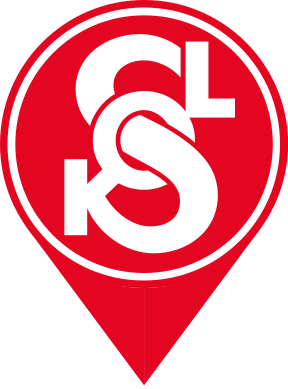 Pozvánka na otevřený Přebor OS ČOS 2020 VE FLORBALUVážení sportovní přátelé,rádi bychom vás pozvali na tradiční zářijový florbalový turnaj pro mládež, který je již tři roky součástí Florbal festivalu Pardubice (www.ffpardubice.cz). Celkově 8. ročník turnaje se uskuteční opět ve standardním formátu dvoudenního turnaje (přípravky jednodenní v sobotu). Dobrou zprávou také je, že už máme pro turnaj potvrzené oba víkendové dny v hokejové aréně! Součástí turnaje bude tradičně i vložené sobotní utkání Superligy mužů. Velké množství nadšených dětí, které se mohly v minulém roce potkat i osobně po utkání na hrací ploše s hvězdami českého florbalu z týmu Vítkovic nás motivují přivést znovu do Pardubic dalšího zvučného soupeře!Informace o turnajiPořadatelé: 		Sokol Pardubice, oddíl florbalu  Termín konání: 	              12.–13.9.2020Sportovní haly:       	ENTERIA arena Pardubice, SH Tréninkové centrum SOKOL PardubiceKategorie:		přípravka (2012 a mladší), elévové (2010 a mladší),                                           mladší žáci (2008 a mladší) a starší žáci (2006 a mladší)Hrací systém turnaje: 3+1 hráčů ve všech kategoriích (rozměry hřiště 20x10m). Všem účastníkům garantujeme minimálně 4 utkání v sobotu a další minimálně 3 utkání o umístění v neděli. Hrací čas je pro všechny kategorie 1x12 minut „superhrubý“ čas. Je možné přihlásit i více družstev z jednoho klubu (B,C..).Startovné: 1.400,-Kč za každé přihlášené družstvoÚčastnické náramky: 50,- Kč za každého člena družstva. Poplatek zahrnuje: vstup na Superligové utkání mužů.Družstva registrovaná v OS ČOS startovné NEPLATÍ! (platí pouze pro jedno družstvo z oddílu. Ostatní družstva B, C si účast hradí!)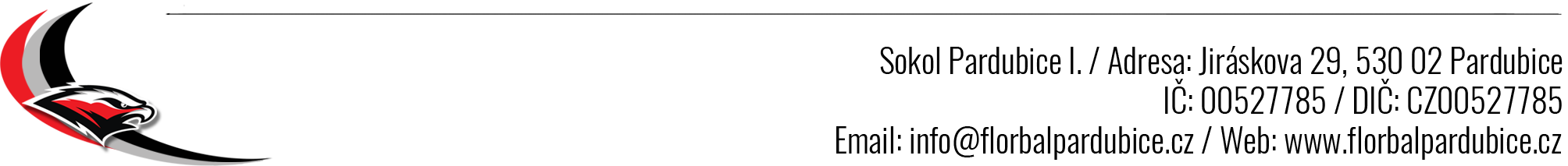 Ubytování: Nabízíme vám možnost ubytování v budově TJ Sokol Pardubice (ve vlastních spacích pytlích za 100,- Kč/osoba/noc). Ubytování je nutné předem objednat. Termín pro objednání ubytování je do 4.9.2020, viz. odkaz na přihlášku na ubytování. Kapacita míst je ale omezená, proto neváhejte s vaší rezervací!Družstva registrovaná v OS ČOS mají ubytování v Sokolovně ZDARMA! (platí pouze pro jedno družstvo z oddílu. Ostatní družstva B, C si účast hradí!)Další možnosti ubytování:Hotel Arnošt 	Hotel Hůrka 	Univerzitní koleje Pardubice  Hotel Euro Stravování: Ve spolupráci s naším partnerem BONTE catering vám nabízíme zajištění stravování přímo u arény (OBĚD-VEČEŘE-OBĚD). Nadstandardní kvalitu pokrmů a vhodnost pro děti a sportovce jste měli možnost vyzkoušet už v minulých letech. Stravování je možné objednat i pro rodiče, realizační tým i fanoušky. Cena za stravování: 100,-Kč / 1 jídlo. Termín pro objednání stravování: do 4. 9. 2020, viz. odkaz na přihlášku na stravování.Pojištění: Účastníci startují na turnaji na vlastní nebezpečí.Šatny: Na všech halách slouží šatny jako průchozí. Za odložené věci v šatnách pořadatelé neručí.Ceny a vyhlášení výsledků: Vyhlášení výsledků proběhne v neděli (přípravka v sobotu) ihned po ukončení turnaje. Pro nejlepší 3 družstva v každé kategorii jsou připraveny speciální ceny, medaile a ceny od oficiálního partnera turnaje.Přihlášky do turnaje: přihlášky zasílejte nejpozději do 20. 6. 2020, prostřednictvím přihlašovacího formuláře, který naleznete pod tímto odkazem: odkaz na přihlášku do turnaje . Počet zúčastněných družstev je omezen! Přijetí družstev do turnaje bude určeno podle pořadí došlých přihlášek. Po termínu uzavření přihlášek Vás vyzveme k platbě startovného.Důležité termíny:20. 6. 2020	uzávěrka přihlášek na turnaj JUNIOR Sokol Cup 202015. 7. 2020	úhrada startovného04. 9. 2020	uzávěrka přihlášek ubytování04. 9. 2020	uzávěrka přihlášek stravováníDůležité odkazy:ENTERIA arena Pardubice (zobrazení na mapě): ENTERIA arénaTréninkové centrum SOKOL Pardubice (zobrazení na mapě): Tréninkové centrum Sokol Pardubice Přihláška na turnaj Junior Sokol Cup: odkaz na přihlášku do turnajePřihláška na ubytování:  odkaz na přihlášku na ubytováníPřihláška na stravování:  odkaz na přihlášku na stravováníV případě jakýchkoliv dotazů nás neváhejte kontaktovat!SOKOL Pardubice I – oddíl florbaluMilan RandaOffice manager Tel.: +420 724 813 836  E-mail: sekretar@florbalpardubice.cz www.florbalpardubice.cz